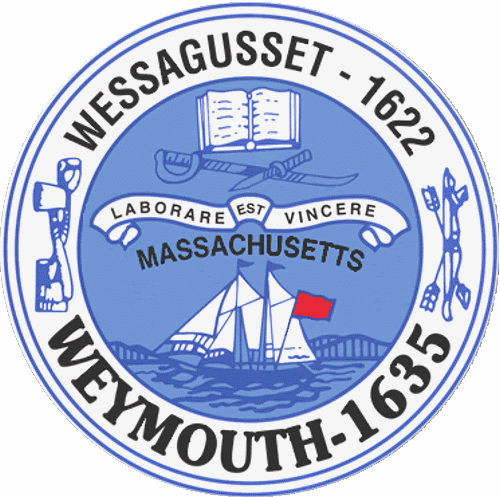 AGENDABudget/Management Committee MeetingJanuary 16, 20186:00PMCouncil Chambers-Town Hall            Budget/Management Committee 6:00PM	       17 110-Acceptance of G.L. C.71,s.37M-Consolidation of Administrative Functions	      17 124-CPA Funding Request for Stella Tirrell Park                   17 128-Establishment of the Department of Asset Management and Procurement